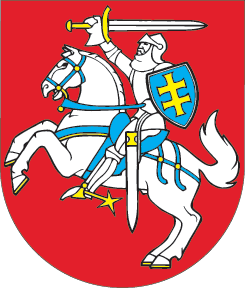 LIETUVOS RESPUBLIKOS SEIMASNUTARIMASDĖL LIETUVOS RESPUBLIKOS MINISTRO PIRMININKO KANDIDATŪROS2016 m. lapkričio 22 d. Nr. XIII-18VilniusLietuvos Respublikos Seimas, vadovaudamasis Lietuvos Respublikos Konstitucijos 67 straipsnio 6 punktu ir atsižvelgdamas į Lietuvos Respublikos Prezidento 2016 m. lapkričio 15 d. dekretą Nr. 1K-794 „Dėl Lietuvos Respublikos Ministro Pirmininko kandidatūros“, n u t a r i a:1 straipsnis.Pritarti Respublikos Prezidento teikiamai Sauliaus Skvernelio kandidatūrai į Lietuvos Respublikos Ministro Pirmininko pareigas.Seimo Pirmininkas	Viktoras Pranckietis